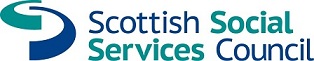 Application for role ofFitness to Practise Lay Panel MemberWhere did you see this role advertised?	Please complete all sections of this application form as CVs will not be accepted.1	Personal detailsWe ask everyone we engage with to provide confirmation their right to work in the UK. Are you a United Kingdom (UK), European Community (EC) or European Economic Area (EEA) national? If you have selected no, please additionally submit the form ‘Immigration Form.2	School education	Please give details of any certificates obtained such as SCOTVEC, SQA.3	Further or higher educationPlease provide details of any courses for which a certificate, eg SVQ, HNC, HND, degree or diploma was awarded.4	Membership of professional bodies (current membership only)5	Personal developmentPlease outline the content of any personal development plan, together with evidence of continuing professional development, where appropriate.6	Current employment (or most recent employment)Please note that it is a requirement that you have not been in employment or involved in the training, education, appointment, employment, supply, supervision, monitoring or representation of social service workers or students, in the last five years.Please give details of your duties/responsibilities/involvement.Is your current employer aware of your application for this role? (Please select one.)7	Previous employmentPlease give details of your previous employment. List in order with your most recent employment first.  8     Other ActivityPlease give details of any voluntary and community activities, public appointments, regulatory or panel roles, or carer responsibilities you have been involved in during the past 10 years.9	Your values Panel members are expected to adhere to the Nine Principles of Public Life. Please choose one of the principles and tell us how you have previously applied the values which underpin it. Maximum word count is 350.10	Your experiencePlease demonstrate how you meet the Person Specification, providing examples to support your answer. Maximum word count is 350.11	Driving licence12   Your availability        Please give us an indication of how many days per year you would be able to commit to 	in order to attend hearings.13	RefereesPlease provide details of two people, who should not be friends or relatives, who can provide references about your suitability to be a Panel Member.One of the referees must be your present or most recent employer. If you are currently in employment, at least one must represent your present employer. Please tick the box if you do not wish contact to be made with a referee prior to an interview being held.  References will be requested if you are short-listed for interview.  If you are invited for interview, we will approach these people without contacting you again and by submitting this form to us you are consenting to this.14	DisabilityWe expect to receive a high number of applications for the position of Panel Member. While the Scottish Social Services Council offers the first stage of the recruitment process (ie interview) to any applicant who considers themself to be disabled and who meets the minimum essential requirements for the post, where the number who meet the essential criteria exceeds our capacity to conduct interviews, we may apply additional criteria to reduce this number.Do you consider yourself to have a disability?Please tell us if there are any ‘reasonable adjustments’ we can make to assist you in your application or with our recruitment process.15  Criminal Convictions, etc.        You will be asked to complete a Criminal Convictions Declaration Form if invited for 		interview.Please also let us know if you have previously worked for the SSSC, or are related to an existing Panel Member, Council Member, or member of SSSC staff.Please indicate if there is any other information which the SSSC might reasonably regard as relevant in order to assess your suitability for appointment to this role, for example you have been or are currently subject to professional regulatory proceedings: If you have ticked yes, please provide additional detail below:16  Declaration	Please read carefully before signingI certify that all statements given above by me on this form are true and correct to the best of my knowledge. I can confirm that I am not related to any Council Member or any member of staff of the Scottish Social Services Council (the SSSC).  I realise that if I am employed and it is found that such information and all other documents associated with the recruitment and selection process is false or that I have withheld information I am liable to termination of my appointment. 	Ï Data Protection ActI consent to the Scottish Social Services Council and its agents processing, by means of information and communication technology or otherwise, any information which I provide to them for purposes of selection for appointment as a Panel Member with the SSSC, monitoring trends and providing statistical reports on these trends, and in the exercise of the Scottish Social Services Council’s legitimate interests.Please sign using initials and surname only.17	Returning your applicationCompleted application forms should be returned by email to panelmemberrecruitment@sssc.uk.comIf you are offered a role as a Panel Member, you will be asked to sign a hard copy of this application form.Post title:Surname:Initials:Address:Postcode:Tel: (Home)(Mobile)Check box to indicate preferred contactBusiness/Work email:Personal email:National Insurance Number:PVG Membership number (if applicable):YesNoAwarding body(eg, SQA)Course / Subject / Module titlesLevel grade of course(eg 1,2,3 / A,B,C)Date certificate awardedCheck box if awaiting resultsUniversity / collegeCourse titleeg HND Computing,    BA (Hons) Social WorkSubjects studiedDate awardedCheck box if awaiting resultsName of awarding body / institutionClass of membershipDate awardedJob title/postDatesDatesName and address of employerJob title/postFromToName and address of employerYesNoN/AName and address of employer/organisationDatesDatesJob title/postDuties/Responsibilities/InvolvementName and address of employer/organisationFromToJob title/postDuties/Responsibilities/InvolvementOrganisationDatesDatesRoleDuties/Responsibilities/InvolvementOrganisationFromToRoleDuties/Responsibilities/InvolvementDo you hold a current driving licence?(check box)FullProvisionalNoDetails of any penalties/endorsements will be requested if you are invited for interview.Details of any penalties/endorsements will be requested if you are invited for interview.Details of any penalties/endorsements will be requested if you are invited for interview.Details of any penalties/endorsements will be requested if you are invited for interview.Details of any penalties/endorsements will be requested if you are invited for interview.Details of any penalties/endorsements will be requested if you are invited for interview.Details of any penalties/endorsements will be requested if you are invited for interview.Contact name and organisationTheir roleEmail addressTelephone numberIn what capacity do they know you?How long have they known you?YesNoYesNoSigned:Date: